Број: 207-19-М/2Дана: 21.08.2019. годинеНАРУЧИЛАЦКЛИНИЧКИ  ЦЕНТАР ВОЈВОДИНЕул. Хајдук Вељкова бр. 1, Нови Сад (www.kcv.rs)ПОЗИВ ЗА ПОДНОШЕЊЕ ПОНУДЕВрста наручиоца: ЗДРАВСТВОВрста поступка: Врста предмета: Oпис предмета набавке, назив и ознака из општег речника набавке:207-19-М – Интернет конекција (симетричан линк ) - чвориште Ургентни центар72411000 - Провајдери интернет услуга (ISP)Критеријум је:  Елементи критеријума за доделу уговора:Укупна цена понудеБрзина протокаНачин преузимања конкурсне документације, односно интернет адреса где је конкурсна документација доступна:Конкурсна документација се може преузети на интернет страници Клиничког центра www.kcv.rs и на Порталу Управе за јавне набавке www.portal.ujn.gov.rs.Начин подношења понуде и рок за подношење понуде:Понуђач понуду подноси у затвореној коверти или кутији, затворену на начин да се приликом отварања понуда може са сигурношћу утврдити да се први пут отвара. На полеђини коверте или на кутији навести назив понуђача, тачну адресу и контакт телефон. У случају да понуду подноси група понуђача, на коверти је потребно назначити да се ради о групи понуђача и навести називе и адресу свих учесника у заједничкој понуди и контакт телефон.Понуду доставити непосредно или путем поште на адресу: Клинички центар Војводине, 21000 Нови Сад, Хајдук Вељкова број 1, искључиво преко писарнице  Клиничког центра Војводине, са назнаком да је реч о понуди, уз обавезно навођење предмета набавке и редног броја набавке "Понуда за јавну набавку број 207-19-М – Интернет конекција (симетричан линк ) - чвориште Ургентни центарНа полеђини понуде  обавезно ставити назнаку „НЕ ОТВАРАТИ”.Рок за подношење понуда је дан 30.08.2019. године до 08,00 часова.Место, време и начин отварања понуда:Јавно отварање понуда обавиће се у Управној згради Клиничког центра Војводине, дана 30.08.2019. године у 10,00 часова. Овлашћени представници понуђача могу учествовати у јавном отварању понуда, под условом да овлашћења предају комисији за јавну набавку пре почетка отварања понуда.Рок за доношење одлуке:Одлука о додели уговора биће донета у року од .Лице за контакт: Oдсек за немедицинске јавне набавке, тел. 021/487-22-27.КЛИНИЧКИ ЦЕНТАР ВОЈВОДИНЕАутономна покрајина Војводина, Република СрбијаХајдук Вељкова 1, 21000 Нови Сад, т: +381 21 484 3 484 е-адреса: uprava@kcv.rswww.kcv.rs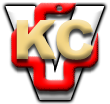 